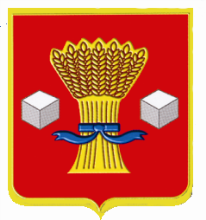 АдминистрацияСветлоярского муниципального района Волгоградской областиПОСТАНОВЛЕНИЕот      06.09.2021              №1570 	В связи с введением на территории  Светлоярского городского поселения Светлоярского муниципального района Волгоградской области режима чрезвычайной ситуации, в целях обследования и установления размеров ущерба, вызванного чрезвычайной ситуацией, в соответствии со ст. 15 Федерального Закона от 06.10.2003  № 131-ФЗ «Об общих принципах организации местного самоуправления  в Российской Федерации»,  руководствуясь  Уставом Светлоярского муниципального района Волгоградской области,   п о с т а н о в л я ю:1. Утвердить состав  комиссии  по обследованию объектов, поврежденных в результате чрезвычайной ситуации  на территории Светлоярского городского поселения Светлоярского муниципального района Волгоградской области (прилагается).  	2. Отделу  по муниципальной службе, общим и кадровым вопросам администрации Светлоярского муниципального района Волгоградской области (Иванова Н.В.)  разместить   настоящее  постановление на официальном сайте  Светлоярского муниципального района Волгоградской области.  	3. Контроль над исполнением настоящего постановления возложить на заместителя главы  Светлоярского муниципального района Волгоградской области  Ускова Ю.Н.Глава муниципального района                                                           Т.В. Распутина УТВЕРЖДЕНпостановлением администрации Светлоярского муниципального района Волгоградской области от «____»________2021 №_____Составкомиссии по обследованию объектов, поврежденных в результате чрезвычайной ситуации  на территории Светлоярского городского поселения Светлоярского муниципального района Волгоградской областиУправляющий делами администрации Светлоярского муниципального района                                          Л.Н. Шершнева                                                                      О создании комиссии по обследованию объекта, поврежденного в результате чрезвычайной ситуации№п/пФИОДолжность 1Распутина Татьяна Викторовна ГлаваСветлоярского муниципального района Волгоградской области, председатель   комиссии 2Горбунов Андрей Михайлович заместитель главы Светлоярского муниципального района Волгоградской области, заместитель председателя   комиссииЧлены комиссии Члены комиссии Члены комиссии 3Клюев Александр Сергеевич глава Светлоярского городского поселения  Светлоярского муниципального района Волгоградской области4Гончарова Оксана Юрьевнадиректор МУП ЖКХ «Кировское КХ»5Новиков Владимир Александровичдиректор МУП «УМХ»6Жуков Виктор Иванович главный архитектор администрации Светлоярского муниципального района Волгоградской области7Колесникова Татьяна Николаевна заместитель начальника отдела  архитектуры, строительства и ЖКХ администрации Светлоярского муниципального района Волгоградской области8Ашадзе Иван Нугзаровичначальник отдела по ГО и ЧС, ООС и Э администрации Светлоярского муниципального района Волгоградской области 